CONTRATO DE PRESTACIÓN DESERVICIOS DE CERTIFICACIÓN DE PRODUCTOSNo. Contrato: Contrato de Prestación de Servicios de Certificación de Producto que celebran por una parte el Organismo de Certificación de Producto de AA ASISTENCIA Y VERIFICACIÓN, S. DE R.L. DE C.V. (ASVER), representada por Erick Gómez Gaytán, en lo sucesivo EL ORGANISMO y, por otra parte: , representada en este acto por , en lo sucesivo de EL CLIENTE, al amparo de las siguientes declaraciones y cláusulas.DECLARACIONES:EL ORGANISMO a través de su representante declara:Que es una empresa legalmente constituida conforme a las leyes de los Estados Unidos Mexicanos, que dentro de su objeto social se considera la verificación y certificación de normas oficiales mexicanas, y concede el otorgamiento del poder a Erick Gómez Gaytán; lo anterior se acredita con la Escritura pública número ciento trece mil setecientos cuarenta, libro dos mil doscientos, de fecha 27 de marzo del 2015.Que cuenta con la acreditación No. 23OCC005 por parte de Mexicana de Acreditación, MAAC, A.C., y aprobación de la Autoridad Normalizadora, para operar como el Organismo de Certificación de Productos (OCP) en las normas vigentes, en los términos que indica dicha acreditación y aprobación.Que a solicitud de EL CLIENTE y a fin de dar cumplimiento a su objeto social, está dispuesto a prestar los servicios de certificación de producto, en virtud de estar acreditado y aprobado para realizar dicha función.Que el C. Erick Gómez Gaytán, cuenta con las facultades necesarias para representar a EL ORGANISMO, en la celebración del presente Contrato y que dichas facultades no le han sido revocadas ni modificadas a la fecha.Que su domicilio para oír y recibir todo tipo de notificaciones relacionadas con el presente documento es: Sevilla 517 Int. 105, Col. Portales, Benito Juárez, Ciudad de México, CP 03300.EL CLIENTE declara: (Completar uno de los dos párrafos siguientes, según aplique)Que es persona moral legalmente constituida conforme a las leyes de los Estados Unidos Mexicanos, lo cual acredita con la escritura pública No.  de fecha , pasada ante la fe de , Notario Público , de la , inscrito en el Registro Público de la Propiedad y del Comercio de esta ciudad. Con domicilio en: . Que su representante  cuenta con las facultades necesarias para representar a EL CLIENTE en la celebración del presente Contrato, según lo acredita con la escritura pública No. , de fecha , pasada ante la fe del Lic. , Notario Público , de , y que dichas facultades no le han sido revocadas, ni en forma alguna modificadas.Que es una persona  constituida y existente conforme a las leyes de , de conformidad con el documento  que dentro de sus actividades se encuentran  y que cuenta con las facultades para celebrar el presente contrato y que dichas facultades no le han sido revocadas, ni en forma alguna modificadas.Que desea contratar los servicios de EL ORGANISMO para obtener la Certificación de sus productos en los términos establecidos en el presente Contrato.Declaración de las partes:Que libres de toda coacción, sin que medie dolo o mala fe, es su voluntad celebrar y formalizar el presente Contrato como requisito para la prestación de servicios de certificación y obligarse en términos de las siguientes:CLÁUSULASPRIMERA. DEFINICIONESLas partes convienen que, para efectos del presente Contrato, los términos listados a continuación tendrán el significado que aparece frente a dichos términos, en el entendido que el uso en la forma singular o plural de los mismos no afectará su significado.Autoridad Normalizadora: dependencia o entidad competente de la Administración Pública Federal que tenga atribuciones o facultades expresas para realizar actividades de normalización y estandarización.Solicitud de Servicios de Certificación (Solicitud): documento mediante el cual EL CLIENTE requiere un servicio de certificación. Sellado y foliado, ampara un servicio.Organismo de Certificación de Producto de ASVER (Organismo): organismo acreditado y aprobado, de conformidad con la Ley de Infraestructura de la Calidad, que certifica que los productos cumplen con las normas correspondientes.Certificado de Cumplimiento (Certificado): documento emitido por EL ORGANISMO, de acuerdo con su sistema de evaluación de la conformidad, que indica que el producto cumple con los requerimientos de la norma en cuestión y cuya validez y vigencia está sujeta a las visitas de vigilancia.Estándar: al documento técnico que prevé un uso común y repetido de reglas, especificaciones, atributos o métodos de prueba aplicables a un bien, producto, proceso o servicio, así como aquéllas relativas a terminología, simbología, embalaje, marcado, etiquetado o concordacionesEvaluación de la Conformidad: es la determinación del grado de cumplimiento con las normas u otras especificaciones, prescripciones o características.NOM: Norma Oficial Mexicana.NMX: Norma Mexicana.Laboratorio de Prueba (Laboratorio): Laboratorio acreditado y aprobado, que cuenta con equipo suficiente, personal técnico calificado para prestar los servicios relacionados con la normalización a que se refiere la Ley de Infraestructura de la Calidad.Evaluación de la Conformidad: es la determinación del grado de cumplimiento con las normas u otras especificaciones, prescripciones o características.NOM: Norma Oficial Mexicana.NMX: Norma Mexicana.Laboratorio de Prueba (Laboratorio): Laboratorio Acreditado y aprobado, que cuenta con equipo suficiente, personal técnico calificado para prestar los servicios relacionados con la normalización a que se refiere la Ley de Infraestructura de la Calidad.LIC: Ley de Infraestructura de la Calidad.Contraseña: es el signo distintivo que denota que los productos cumplen con las características y especificaciones de la NOM aplicable.Marca: signo distintivo, registrado bajo la denominación “ASVER”, registrado ante el Instituto Mexicano de la Propiedad Industrial, como Marca mixta bajo número de registro .Vigilancia: son las visitas de seguimiento que hace EL ORGANISMO para verificar que el producto para el cual se emitió un Certificado continúa cumpliendo con la Norma correspondiente.SEGUNDA. SERVICIO DE CERTIFICACIÓNEL CLIENTE en este acto solicita a EL ORGANISMO y ésta acepta la prestación del servicio de certificación de sus productos.El CLIENTE acepta que se lleven a cabo las visitas de seguimiento y el muestreo de sus productos a fin de mantener la validez y vigencia del Certificado correspondiente.TERCERA. CUOTASComo contraprestación de los servicios que EL ORGANISMO brinda a EL CLIENTE al amparo del presente Contrato, EL CLIENTE se obliga a pagar a EL ORGANISMO las cuotas establecidas, de la siguiente manera:El servicio de certificación deberá de ser cubierto en un 100% al momento de presentar la Solicitud.El CLIENTE acepta desde ahora en que EL ORGANISMO tendrá el derecho de ajustar, en cualquier momento los precios que cobra por sus servicios y por lo tanto que pagará a EL ORGANISMO, siempre y cuando dichos ajustes se sujeten a lo siguiente:Que EL ORGANISMO informa a EL CLIENTE a través de su portal sobre las tarifas y precios vigentes, así como su actualización en la Plataforma Tecnológica Integral de Infraestructura de la Calidad, con base en lo establecido en la LIC.EL CLIENTE se compromete a que en caso de que EL ORGANISMO tenga que dedicar tiempo extraordinario o recursos adicionales para realizar sus funciones por incumplimiento de EL CLIENTE en la entrega de información requerida, EL CLIENTE deberá pagar los montos adicionales de acuerdo con la tarifa establecida.EL CLIENTE debe cubrir los costos derivados de las visitas de seguimiento y de las actividades que se generen, incluidos los viáticos, informe de resultados y suspensiones, entre otros.CUARTA. CONDICIONES DE EMISIÓN Y USO DEL CERTIFICADOEs requisito para tomar la decisión haber completado/firmado y mantener vigente el presente Contrato de Servicios de Certificación.Si después de realizar el proceso de análisis de la solicitud de certificación del CLIENTE, EL ORGANISMO determina que los productos cumplen con las características y especificaciones de la NOM respectiva y cumple con los requisitos de evaluación de la conformidad correspondientes, este expedirá el Certificado correspondiente.Si de la evaluación a que se refiere el párrafo anterior EL ORGANISMO determina que el producto no cumple con las características y especificaciones de la NOM aplicada y/o con los requisitos de evaluación de la conformidad, este procederá de conformidad con lo indicado en el procedimiento de evaluación de la conformidad de la NOM solicitada. El CLIENTE que obtenga el Certificado se obliga de manera enunciativa más no limitativa, a lo siguiente:Conocer, firmar y cumplir en todo momento con lo establecido en el Reglamento de Uso de Certificados, Marca y Contraseñas, FOR.RUC.13No alterar las características de diseño y condiciones de uso de la ContraseñaNo alterar, enmendar, añadir o eliminar el texto, las fechas de emisión o de vigencia, ni las firmas asentadas en el documentoNo utilizarlo para fines distintos al de su otorgamientoNo hacer mal uso de las Contraseñas de acuerdo con el Reglamento de Uso de Certificados, Marca y Contraseñas FOR.RUC.13Abstenerse de ostentar que todos sus productos están certificados por EL ORGANISMO cuando no sea asíNo cederlo, transmitirlo o permitir su uso a tercera persona, sin la autorización previa y por escrito de EL ORGANISMONo hacer declaraciones que no correspondan al alcance del certificado obtenidoAdemás de lo previsto en este Contrato, todo uso indebido del Certificado y/o Marca, así como cualquier otro incumplimiento a las obligaciones que se enlistan en esta Cláusula que a juicio de EL ORGANISMO sea grave, dará lugar a la cancelación del Certificado, así como a la rescisión del presente Contrato en los términos de la Cláusula Décima Tercera, previo aviso a EL CLIENTE de tal condición y da derecho a que el Organismo inicie dentro del marco de la legislación vigente, toda acción legal o judicial que considere conveniente.QUINTA. CONDICIONES DE USO DE LA MARCA Y CONTRASEÑAEn caso de que EL CLIENTE obtenga el Certificado y de así requerirlo la NOM, se obliga de forma automática a utilizar la Marca y/o Contraseña en todos los productos que cuenten con el Certificado emitido por EL ORGANISMO, de conformidad con lo establecido en los artículos 11 y 46 de la Ley de Infraestructura de la Calidad y a la NOM-106-SCFI-Vigente, Características de diseño y condiciones de uso de la Contraseña, así como las disposiciones siguientes:Cumplir en todo momento con lo establecido en el Reglamento de Uso de Certificados, Marca y Contraseñas, FOR.RUC.13Tratándose de productos, la Contraseña debe colocarse conforme a lo dispuesto por la NOM específica de cada producto, siempre y cuando no contravenga las disposiciones de la NOM-106-SCFI-Vigente; de lo contrario, cuando la NOM específica no señale las características de ostentación de la Contraseña, debe colocarse sobre los productos o en su etiqueta, su envase, empaque y/o embalaje, siempre de manera visible, legible e indeleble.NOTA 1:	Sin perjuicio de lo anterior se puede ostentar la Contraseña en medios electrónicos u otros similares, garantizando que el consumidor final tenga acceso a dicha información.De ser requerido, EL CLIENTE podrá utilizar la Contraseña en los documentos que hagan referencia a los productos certificados por EL ORGANISMO. Esto se hará de forma que no induzca a confusión alguna y siempre que sea en estricto cumplimiento de los lineamientos y especificaciones que al efecto le indique EL ORGANISMO. Por lo tanto, queda prohibido usar la Contraseña en cualquier tipo de documentación con fines distintos a los especificados anteriormente.El adecuado uso de la Contraseña es responsabilidad y obligación de EL CLIENTE y constituye una declaración de que los productos que lo ostenten cumplen con la NOM respectiva y que dichos productos continuarán cumpliendo con ésta, cuando menos hasta su adquisición por el consumidor final.SEXTA. OBLIGACIONES DE EL ORGANISMODurante la vigencia del presente Contrato, EL ORGANISMO se obliga a:Prestar los servicios de Certificación de producto a EL CLIENTE, siempre y cuando este cumpla con las obligaciones estipuladas en el presente ContratoRealizar las visitas de vigilancia necesarias para verificar que el producto continúa cumpliendo con la NOM certificada y con los requisitos de evaluación de la conformidad correspondientesEvitar cualquier situación que pueda generar conflicto de interesesDar el tratamiento de confidencialidad a toda la información entregada o mencionada por EL CLIENTE, con excepción de la información que EL CLIENTE pone a disposición del público, de la información del(los) producto(s) certificado(s) (No. y vigencia del certificado, razón social, norma aplicada, marca y nombre del producto), o aquella que, mediante acuerdo entre ambas partes, se pueda hacer pública. La información a la cual se le dará el tratamiento de confidencialidad es la siguiente:Información obtenida por EL ORGANISMO, ya sea por entrega o mención por parte de EL CLIENTEInformación creada durante el desempeño de las actividades de certificaciónInformación obtenida de fuentes distintas a EL CLIENTE (por ejemplo, de una queja o de autoridades reglamentarias)Informar a EL CLIENTE con anticipación, acerca de la información que pretende poner a disposición del público y, cuando se exige al Organismo por Ley o por otras disposiciones contractuales deba divulgar información confidencial.Proporcionar al CLIENTE un paquete informativo actualizado que contengan los requisitos para el servicio de certificación, los esquemas de certificación, así como los documentos de certificación.SÉPTIMA. OBLIGACIONES DEL CLIENTEDurante la vigencia del presente Contrato, EL CLIENTE se obliga a:Cumplir con los requisitos de certificación, incluyendo la implementación de los cambios adecuados cuando los comunica EL ORGANISMO por cualquier medio.Al hacer referencia a su certificación de producto en medios de comunicación tales como documentos, folletos o publicidad, EL CLIENTE cumple con los requisitos de EL ORGANISMO o los especificados por el esquema de certificación.Establecer las disposiciones necesarias para asegurar que sus productos certificados cumplan en todo momento con las NOM correspondientes.Proporcionar a EL ORGANISMO de manera inmediata la información de los cambios en los productos certificados.Solicitar por escrito a EL ORGANISMO con la debida anticipación, tomado en consideración la vigencia del (los) Certificado(s), la realización de las visitas de seguimiento, en caso de que EL ORGANISMO no se lo haya solicitado.Dar todo tipo de facilidades al personal de EL ORGANISMO para la realización de visitas de vigilancia, incluidas las derivadas de la implementación de cambios por parte de EL CLIENTE.Tomar todas las medidas necesarias para permitir la evaluación y la vigilancia del producto, incluyendo las disposiciones para examinar la documentación y los registros, así como el acceso al equipo o producto, ubicaciones, áreas, personal y subcontratistas de EL CLIENTE que sean pertinentes.Que el producto certificado cumpla en todo momento los requisitos de certificación establecidos en los documentos normativos aplicables, incluyendo la implementación de los cambios adecuados cuando los comunica EL ORGANISMO de acuerdo con la certificación otorgada, aun cuando la certificación se aplique a la producción en curso, de acuerdo con el esquema de certificación.No utilizar su certificación de producto de tal forma que haga caer a EL ORGANISMO en desprestigio y a no realizar declaración alguna relacionada con su certificación de producto que pueda ser considerada engañosa o no autorizada por EL ORGANISMO.En caso de suministrar copias de los documentos de certificación a otros, los documentos se deben reproducir en su totalidad o según lo establezca el esquema de certificación.En caso de la suspensión, la cancelación o la terminación de la certificación, EL CLIENTE debe dejar de utilizar la certificación inmediatamente y todo el material publicitario que contenga alguna referencia a ella y debe emprender las acciones exigidas por el esquema de certificación.Ser responsable solidario del uso del Certificado solicitado, en caso de que EL CLIENTE solicite la ampliación de la titularidad, y en su caso debe informar oportunamente a EL ORGANISMO cualquier anomalía que detecte en el uso del Certificado por sus importadores, distribuidores, comercializadores o el beneficiario de la titularidad. Que los beneficiarios de la ampliación de titularidad permitan la realización de las visitas de vigilancia en las oficinas, plantas o bodegas que al efecto hayan declarado ante EL ORGANISMO.Entregar toda la información que sea requerida por el personal de EL ORGANISMO, respecto a las características o especificaciones de los productos, procesos, métodos de fabricación, y demás información relevante a efecto de que EL ORGANISMO tenga datos adecuados para la prestación de sus servicios al amparo del presente Contrato.Notificar inmediatamente a EL ORGANISMO cualquier cambio que afecte su capacidad para cumplir con los requisitos de la certificación tales como, la condición legal, comercial, de organización o de propiedad, organización y gestión (por ejemplo, directivos clave, personal que toma decisiones o personal técnico), modificaciones en el producto o en el método de producción, direcciones de contacto y sitios de producción, cambios importantes en el sistema de gestión de la calidad, por lo que deberá abstenerse de poner en circulación productos certificados resultantes de los cambios mencionados, hasta que EL ORGANISMO en su caso, le notifique estar de acuerdo con dichos cambios.Cuando sea necesario, notificar al poseedor de los productos sobre la facultad de EL ORGANISMO para realizar el muestreo en sus instalaciones y obtener su consentimiento para que EL ORGANISMO realice muestreos de producto en lugar distinto a la fábrica, planta o bodega de EL CLIENTE.Evitar cualquier situación que pueda generar un conflicto de intereses con EL ORGANISMO.Establecer las medidas necesarias para investigar, registrar y conservar las quejas que sus clientes le presenten con respecto al cumplimiento de los requisitos de la certificación y proporcionarlos a EL ORGANISMO, cuando lo solicite y tomar y documentar las acciones adecuadas con respecto a tales quejas y a las deficiencias que se encuentren en los productos que afectan la conformidad con los requisitos de la certificación y documentarlas.Usar la Marca de EL ORGANISMO en todos sus productos certificados antes de que estos sean comercializados, cuando la NOM lo solicite.Entregar durante la visita de vigilancia un registro de quejas relacionadas con el cumplimiento del producto con los requisitos de la NOM aplicable que haya tenido, así como el seguimiento y las acciones tomadas para subsanar dichas quejas; tales acciones deben documentarse y entregarse con el correspondiente registro.Tomar las medidas necesarias para la participación de observadores, cuando sea aplicable.Cumplir con los requisitos establecidos por el esquema de certificación y EL ORGANISMO, en relación con la información del producto y el uso de la Marca y/o cuando haga referencia a la certificación de producto en cualquier medio de comunicación y/o publicidad.Mantener sus pagos al corriente para obtener los servicios de certificación, incluyendo la cancelación de Certificados OCTAVA. RESULTADOS DEL ORGANISMO DE CERTIFICACIÓNEL ORGANISMO proporcionará a EL CLIENTE, un Comunicado de Deficiencias, FOR.CDD.25, donde se identifican las No Conformidades, a fin de que EL CLIENTE implemente las Acciones correspondientes.Cuando EL ORGANISMO confirme una No Conformidad de EL CLIENTE con los requisitos de la certificación, bien sea como resultado de la vigilancia o de otro modo, EL ORGANISMO podrá:a) mantener la certificación bajo condiciones especificadas, tales como incrementar la vigilancia;b) reducir el alcance de la certificación para eliminar las variantes del producto no conforme;c) suspender la certificación pendiente de una acción remediadora por parte del cliente;d) retirar la certificación.NOVENA. CONFIDENCIALIDADLas partes reconocen y expresan que los expedientes de EL CLIENTE se consideran como información confidencial y por lo tanto están sujetos a las disposiciones de la presente cláusula, excepto aquella información que EL ORGANISMO dé a conocer única y exclusivamente para efectos estadísticos o de análisis o aquella que le soliciten las autoridades competentes.Las partes reconocen que durante la realización de los servicios a que se refiere el presente Contrato, EL ORGANISMO podrá tener acceso, señalando de manera enunciativa y no limitativa, a conocimientos técnicos, procedimientos, programas, productos y demás información relacionada con el producto que se está certificando. Esta información se considerará como información confidencial y es propiedad de EL CLIENTE.EL ORGANISMO se compromete a no divulgar por ningún medio la información confidencial sin la autorización expresa de EL CLIENTE y a mantenerla en todo momento bajo un estricto cuidado, a fin de evitar que llegue a ser del conocimiento de personas no autorizadas o ajenas al proceso de certificación.DÉCIMA. RESPONSABILIDADES E INDEMNIZACIÓNEL ORGANISMO asume la responsabilidad de sus actos hasta donde la normativa o legislación vigente lo establezca, es decir, EL ORGANISMO será responsable de emitir el Certificado, siempre y cuando el producto cumpla con los requisitos de evaluación de la conformidad y de la NOM correspondiente. De la misma manera será responsable de vigilar, por medio de visitas de seguimiento programadas, aleatorias o a petición de EL CLIENTE, que efectivamente los productos continúan cumpliendo con los requisitos correspondientes. En el supuesto de que los productos certificados dejen de cumplir con tales requisitos por cualquier cambio imputable a EL CLIENTE y no notificado a EL ORGANISMO, este no será responsable debido a que el CLIENTE está obligado a notificarle cualquier cambio o modificación que afecte significativamente el diseño o especificaciones del producto certificado. Lo anterior sin perjuicio de que EL ORGANISMO además decida sobre la acción adecuada.En caso de que el incumplimiento sea imputable a EL CLIENTE, este se obliga a indemnizar a EL ORGANISMO por cualquier daño o perjuicio que tal situación le llegare a causar y a mantener a EL ORGANISMO en paz y a salvo de cualquier reclamación que pudiera hacerse en su contra por motivo o en relación con cualquier incumplimiento a la NOM.DÉCIMAPRIMERA. QUEJAS Y APELACIONESLas partes convienen que EL CLIENTE tendrá en todo momento el derecho a apelar las resoluciones que EL ORGANISMO emita como resultado de la evaluación de la conformidad, siempre y cuando dichas apelaciones sean con respecto al alcance bajo el cual la certificación ha sido concedida. Para levantar dicha apelación EL CLIENTE deberá presentar a EL ORGANISMO el formato de Quejas y Apelaciones, FOR.QAS.14 debidamente requisitado y fundamentado.En este caso EL ORGANISMO se compromete a dar respuesta en un plazo no mayor a 10 días hábiles, contados a partir del día siguiente en que se acusa de reciba la reclamación por parte de EL ORGANISMO, ya sea por medios físicos o electrónicos, de acuerdo con el art. 163 de la LIC y el Procedimiento de Quejas y Apelaciones, PRO.QA.07.Las partes convienen que cualquier gasto que resulte de la investigación deberá ser cubierto por la parte que resulte responsable.DÉCIMASEGUNDA. MODIFICACIONES A LA NORMALa validez de uso de la Contraseña cesará en los productos que se fabriquen, importen, distribuyan, comercialicen o bien, en su documentación y publicidad, después de la cancelación de la NOM correspondiente y su publicación en el Diario Oficial de la Federación o hasta agotar las existencias de productos, etiquetas, envases, embalajes o envolturas en las que se haya ostentado la Contraseña correspondiente, dentro del territorio nacional.Si la NOM bajo la cual se otorga la certificación de un producto es reformada por la Autoridad Normalizadora competente, los Certificados de los productos previamente evaluados mantendrán su vigencia, mientras que aquellos cuya solicitud sea presentada a EL ORGANISMO después de la entrada en vigor de las reformas, deberán cumplir con las nuevas disposiciones. EL CLIENTE deberá realizar los cambios necesarios para que el producto cumpla las nuevas disposiciones y deberá solicitar a EL ORGANISMO la modificación del Certificado otorgado, previo a la entrada en vigor de las reformas a la NOM.DÉCIMATERCERA. VIGENCIA DEL CONTRATOEl presente Contrato entrará en vigor al día siguiente de su firma por un periodo de tiempo indefinido. No obstante, cualquiera de las partes podrá solicitar su terminación anticipada siempre que no existan trámites sin concluir y/o trabajos ya iniciados. Además, las partes se obligan mutuamente a dar aviso por escrito de su intención con treinta (30) días naturales de anticipación.DÉCIMACUARTA. NORMAS OFICIALES MEXICANAS, ESTÁNDARES Y NORMASEl presente Contrato es aplicable para todas las normas y/o estándares vigentes que se encuentran dentro del alcance de la acreditación y las aprobaciones con las que cuenta EL ORGANISMO durante la vigencia del presente Contrato.Las NOM que se encuentran dentro del alcance de EL ORGANISMO podrán ser consultadas con EL ORGANISMO, cuando así lo requiera EL CLIENTE.DÉCIMAQUINTA. LEY APLICABLE Y JURISDICCIÓNPara la interpretación y cumplimiento del presente Contrato, las partes se someten a la jurisdicción de los tribunales competentes de la Ciudad de México y se señalan como sus domicilios para recibir notificaciones y avisos, los que aparecen bajo sus nombres en el panel de firmas, renunciando expresamente a otro fuero que pudiese corresponder por razones de sus domicilios actuales o cualquier otro domicilio futuro.DECIMASEXTA. MOTIVOS DE SUSPENCIÓN Y/O CANCELACIÓN DEL CERTFICADO Será motivo de suspensión o cancelación del Certificado de Conformidad, FOR.CER.20 emitido lo indicado en sus cláusulas. En testimonio de lo cual, las partes suscriben el presente Contrato por duplicado y por conducto de sus representantes debidamente autorizados, en la Ciudad de México, el .Por EL CLIENTEPor EL ORGANISMOING. ERICK GÓMEZ GAYTÁNSevilla 517. Int.105, Col. Portales, Benito Juárez, C.P. 03300, Ciudad de México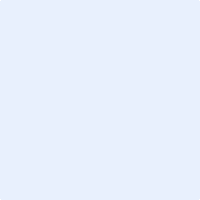 